รามเกียรติ์ ตอน นารายณ์ปราบนนทก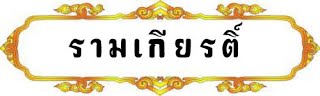 จุดประสงค์
1. เพื่อให้นักเรียนเข้าใจเนื้อเรื่องที่อ่าน
2. เพื่อให้นักเรียนสามารถนำข้อคิดที่ได้จากเรื่องไปปรับใช้ในชีวิตประจำวัน
3. เพื่อให้นักเรียนสามารถวิเคราะห์พฤติกรรมของตัวละครได้บทละคร เรื่อง รามเกียรติ์ ตอน นารายณ์ปราบนนทก
ผู้แต่ง พระบาทสมเด็จพระพุทธยอดฟ้าจุฬาโลกมหาราช
ลักษณะคำประพันธ์ กลอนบทละคร
จุดประสงค์ในการแต่ง เพื่อใช้เล่นละครใน และใช้เป็นบทปลุกใจประชาชนให้กล้าหาญ สอนศีลธรรมแก่ประชาชน
ที่มาของเรื่อง บทพระราชนิพนธ์เรื่องรามเกียรติ์ ฉบับระบาทสมเด็จพระพุทธยอดฟ้าจุฬาโลกข้อคิดที่ได้รับ
๑. อำนาจตกอยู่ในมือของคนที่ลืมตัว จะเกิดผลร้ายตามมาได้
๒. เมื่อคนมีอำนาจ จะตัดสินใจด้วยความรู้สึกก้าวร้าวรุนแรงได้ง่ายเมื่อคิดว่าถูกรังแก
๓. คนเราควรใช้อำนาจเพียงเพื่อป้องกันตัวไม่ให้รับพิบัติเท่านั้น ไม่ใช่เพื่อทำลายผู้อื่นเพื่อแก้แค้น
๔. ความหลงอำนาจเป็นกิเลสอย่างหนึ่งที่ทำให้ผู้อยู่ร่วมในสังคมต้องได้รับความเดือดร้อน
๕. วรรณคดีเป็นบทวิจารณ์ชีวิตที่ทำให้คนเราเข้าใจชีวิตของเพื่อนมนุษย์ได้อีกทางหนึ่งเนื้อเรื่องย่อ
นนทกนั่งประจำอยู่ที่บันไดของเขาไกลลาศ โดยมีหน้าที่ล้างเท้าให้แก่เหล่าเทวดาที่มาเข้าเฝ้าพระอิศวร ได้ยื่นเท้าให้ล้างแล้วมักแหย่เย้าหยอกล้อ นนทกอยู่เป็นประจำ ด้วยการลูบหัวบ้าง ถอนผมบ้างจนกระทั่งหัวโล้นทั้งศรีษะ นนทกแค้นใจมากแต่ว่าตนเองไม่มีกำลังจะสู้ได้ จึงไปเข้าเฝ้าพระอิศวร แล้วกราบทูลว่า ตนได้ทำงานรับใช้พระองค์มานานถึง 10 ล้านปี ยังไม่เคยได้รับสิ่งตอบแทนใดๆเลย จึงทูลขอให้นิ้วเพชร มีฤทธฺ์ชี้ผู้ใดก็ให้ผู้นั้นตาย พระอิศวรเห็นว่านนทกปฏิบัติหน้าที่รับใช้พระองค์มานานจึงประทานพรให้ตามที่ขอ ไม่นานนัก นนทกก็มีใจกำเริบ เพียงแต่ถูกเทวดามาลูบหัวเล่นเช่นเคย นนทกก็ชี้ให้ตายเป็นจำนวนมาก พระอิศวรทรงทราบก็ทรงกริ้ว โปรดให้พระนารายณ์ไปปราบ พระนารายณ์ แปลงเป็นนางฟ้ามายั่วยวน นนทกนึกรักจึงเกี่ยวนาง นางแปลงจึงชักชวนให้นนทกรำตามนางก่อนจึงจะรับรัก นนทกรำตามไปจนถึงท่ารำที่ใช้นิ้วเพชรชี้ขาตนเองนนทกก็ลมลงจากนั้นนนทกเห็นนางแปลงร่างเป็นพระนารายณ์ จึงตอบว่า พระนารายณ์เอาเปรียบตนเพราะว่าพระนารายณ์มีอำนาจ มีถึง ๔ กร แต่ตนมีแค่ ๒ มือ และเหตุใดจึงมาทำอุบายหลอกลวงตนอีก พระนารายณ์จึงท้าให้นนทก ไปเกิดใหม่ให้มี ๒๐ มือ แล้วพระองค์จะตามไปเกิดเป็นมนุษย์มีเพียง ๒ มือ ลงไปสู้กัน หลังจากที่พระนารายพูดจบก็ใช้พระแสงตรีตัดศรีษะนนทกแล้วนนทกก็สิ้นใจตายชาติต่อมานนทกจึงได้ไปเกิดเป็นทศกัณฐ์ ส่วนพระนารายณ์ก็อวตารลงมาเกิดเป็นพระราม